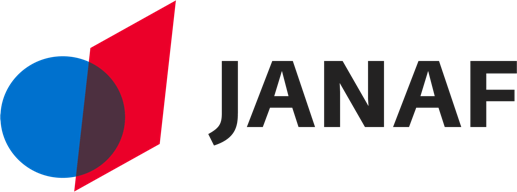 Obrazac zahtjeva za sponzorstvo Napomena: Obrazac popuniti korištenjem računalaNAPOMENA: Potrebno je ispuniti sve rubrike Obrasca kako bi Vaš zahtjev bio uzet u razmatranje._______________________					__________________________                     Pečat						   Ime, prezime i potpis osobe    								    ovlaštene za zastupanjeMjesto i datum:Podaci o podnositelju zahtjevaPodaci o podnositelju zahtjevaPuni naziv podnositelja zahtjevaAdresa (grad/općina, ulica i kućni broj, poštanski broj)TelefonMobitelFaksE-mailOIBBroj žiro računa (IBAN) i naziv bankeJe li podnositelj zahtjeva u sustavu PDV-aObračunava li se PDV na projekt/program za koji se traži sponzorstvoStatus podnositelja zahtjeva (označiti)udrugakluborganizacijazakladaobrazovna institucijakulturna institucijaostalo: _____________________    (dopisati)Ime, prezime i funkcija osoba ovlaštenih za zastupanjeIme, prezime i funkcija kontakt osobeDjelatnost podnositelja zahtjevaUkupan broj članovaBroj stalno zaposlenihBroj volontera Programsko područje na koje se projekt/program odnosi i za koji se traži sponzorstvo (označiti):Programsko područje na koje se projekt/program odnosi i za koji se traži sponzorstvo (označiti):Humanitarni projekti i zaštita ljudskih pravaZaštita okolišaObrazovanje, znanost i odgojSport Kultura, kulturna baština i umjetnost Humanitarni projekti i zaštita ljudskih pravaZaštita okolišaObrazovanje, znanost i odgojSport Kultura, kulturna baština i umjetnost Naziv projekta/programa za koji se traži sponzorstvoOpis projekta/programaMjesto provedbe projekta/programa (županija, mjesto/grad)Financiranje i potporaFinanciranje i potporaUkupan iznos potreban za provedbu projekta/programa Novčani iznos (u eurima) odnosno tražena potpora od JANAF-a Iznos koji se traži ili je osiguran iz javnih izvora (tijela državne uprave i/ili jedinice lokalne i područne (regionalne) samouprave, iz fondova Europske unije ili od drugih sponzora za provedbu ovog projekta/programa (navesti ukupne iznose za sve organizacije)Iznos vlastitih sredstava za provedbu projekta/programaPredviđena protučinidba JANAF-uPredviđena protučinidba JANAF-uŠto podnositelj zahtjeva nudi kao protučinidbu JANAF-u za dodijeljena sredstva odnosno potporuCilj, provedba i vrednovanje projekta/programaCilj, provedba i vrednovanje projekta/programaPredviđeni početak i završetak provedbe projekta/ programa Partneri i suradnici (navedite puni naziv suradničke organizacije, podatke za kontakt te opis aktivnosti koje će partner/suradnik provoditi)Opis na koji način će se pratiti provedba projekta/programa i vrednovati uspješnost provedbe projekta/programa (popis aktivnosti i mjerljivi rezultati koji se očekuju po završetku projekta/programa)Opis na koji način će se pratiti provedba projekta/programa i vrednovati uspješnost provedbe projekta/programa (popis aktivnosti i mjerljivi rezultati koji se očekuju po završetku projekta/programa)